SPANISH 1~ BEGINNING SPANISH (5 UNITS) Section 59019 ~ Fall 2022MTWTHF 8:00am-8:50am RMC ARRPROFESSOR: STEPHANIE ALARCONE-mail: stephanie.alarcon@reedleycollege.edu or Canvas InboxWelcome to Spanish class!  ¡Bienvenidos a la clase de Español 1!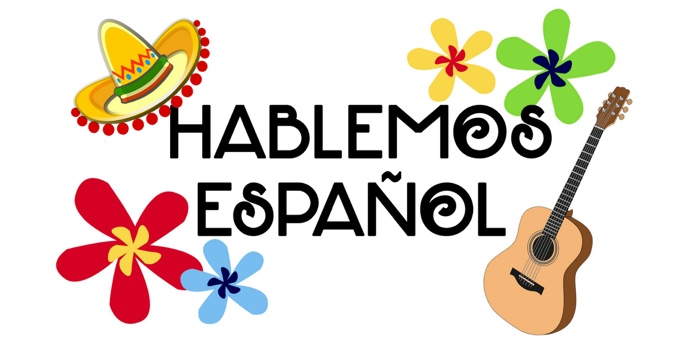 Spanish 1 Course Description (Catalog):This is a beginning course in conversational and written Spanish for non-native speakers; intended for students without previous exposure to Spanish. Students will gain an introduction to pronunciation, vocabulary, idioms, grammar, basic composition, and they will explore the cultures of Spain, Latin America and Hispanic cultures of the US. ADVISORIES: English 1A or 1AH. (A, CSU-GE, UC, I) (C-ID SPAN 100)Spanish 1 Course Description (for this particular section):This course stresses communication skills in Spanish.  Much of the practice work will be done in pairs.  The goal is for beginning students to acquire minimal conversational ability in Spanish.  By the end of the semester you will have studied the present and past tenses.  In the process, you will learn certain cultural details.  For example, you will learn that there are two ways of saying "you" in Spanish, and they are not interchangeable.  It is assumed that you are in this class because you want to learn how to communicate in Spanish.  You will not have developed that ability completely by the end of the semester, but you will be surprised at how many communicative skills you will have acquired!Student Learning OutcomesSPAN-1 SLO1: recognize and comprehend basic spoken Spanish within a limited range of contexts at the low beginner level of competency.SPAN-1 SLO2: orally produce comprehensible sentences and phrases in Spanish to respond appropriately to questions, initiate and sustain simple conversations, or describe people, places and activities at the low beginner level of competency.SPAN-1 SLO3: read, identify and comprehend specific pieces of information from selected short readings and authentic, graphically-represented text such as ads or short magazine articles.SPAN-1 SLO4: construct simple sentences and compose basic paragraphs applying correct usage of basic grammatical structures to express ideas at a low beginner level of competency.SPAN-1 SLO5: demonstrate knowledge and appreciation of the diversity of Hispanic cultures and the products of these cultures.COURSE OBJECTIVES: In the process of completing this course, students will:comprehend and interact in simple spoken Spanish within the range of vocabulary topics and structures covered in this course. These topics include meeting people; describing oneself and others; talking about family, friends, daily activities and pastimes; and making plans.recognize and employ new vocabulary and apply the correct usage of basic grammatical structures in order to communicate ideas, describe events, ask simple questions, and respond, both orally and in writing, to questions in the present tense.comprehend basic written texts using contextual clues, vocabulary recognition, grammar knowledge, cognates, and inference.review, recall and use previously learned vocabulary and grammatical structures while continuing to augment and expand this base of knowledge.compare and contrast the target language and cultures with the language and cultures of the U.S.demonstrate a low beginner level of competency in the five skills as mandated by the proficiency guidelines of the American Council on the Teaching of Foreign Languages (ACTFL): listening comprehension, speaking, reading, writing and a basic knowledge and appreciation of the people and cultures of Spanish-speaking countries.
Method of instruction:Every effort will be made to make this class student-centered.  That is, an activity will be modeled, and then you will work in pairs and small groups to assimilate the vocabulary and structures under consideration.  You should make every effort to speak only Spanish and to prepare for the classroom learning activities.  Partners who speak English will be separated.Required Materials:	You will need a vtext with a valid Supersite Plus code included.  Here is the detailed information and image of the cover page. 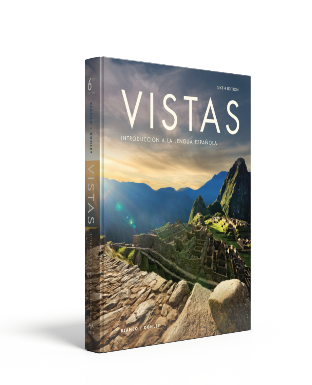 Vtext: Vistas: Introducción a la lengua española 6 Edition (6th Edition.  Blanco & Donley, Vista Higher Learning, Boston, MA, 2020) Volume 1 + Supersite Code w/ WebSAM (online e-Text & workbooks).  Purchase the materials at the college bookstore (some of you have to:  EOPS, etc.) OR for a discounted price, go the publishing's company website. You will be prompted to create an account; be sure to remember your username and password as you will need these to access all of the course materials. Here are the pricing options: CHOOSE THE DIGITAL FORMAT 6-month code: $115 per semester (1 Spanish class only (Spanish 1)). 12-month code: $75 per semester (2 Spanish classes (Spanish 1 & Spanish 2) in a 1-year period: $150 upfront) You will also need to check Canvas for class announcements, links, and resources.Do not buy a used code from an outside source; these codes can only be used once by one student.  Do not waste your money. Once you have the materials, follow the instructions on Canvas for enrolling in the course. Tests and Grades:  Your final grade will be based on six elements:Oral Performance 20%: Participation in class is necessary in order to obtain an "A" or "B" grade.  Since the emphasis is on development of oral abilities in Spanish, the student must be an active participant.  Points are determined by active, on task participation in paired or group activities, arriving in class with homework prepared, volunteering and being prepared when called on, arriving to class on time, etc.  Points will be deducted when students are not on task (i.e.: using English).Homework 10%:   Homework will be assigned daily and it represents 10 percent of your final grade. It is due the next session at the beginning of class and will not be accepted late.  NO EXCEPTIONS!  You are to complete the assigned exercises, then with the help of the answer key, check your answers and correct any mistakes you may find with a different colored pen.  You may miss one homework assignments (without penalty (ex. sick days, etc.)- an equivalent of one day’s homework.  In addition, you will be working with the VISTAS: Introducción a la lengua española Supersite once a week, and you are to submit the on-line assignments during lab time.  The Lab Manual portion of our worktext is due to the instructor at the beginning of the class the day of the chapter exam, and will be part of this grade as well.  Note: you will be required to bring the audio headsets to the computer lab on our assigned date. Not having your audio headsets during lab time will result in a deduction of 20 points from your homework grade (an equivalent of two homework assignments!).  Written & Oral exams 50%:  Four chapter tests will be given throughout the semester.  These will be at the end of each lesson, approximately every two to three weeks. See tentative schedule.  NO MAKE-UP EXAMS ARE GIVEN.  The tests may be written or oral or a combination of both- this will be announced ahead of time.  Tests may be graded on selected items or all items.  Pop quizzes may also be given as part of this grade and may not be announced in advance.  Portfolio Assignments 10%:  Throughout the semester, you will be given portfolio assignments.  These may include creating a booklet describing and illustrating a passage from your daily life, writing and illustrating a poem or short story, researching and presenting to class an aspect of the Hispanic culture, writing a movie critique etc.  Deadline dates as well as further instructions will be provided throughout the semester.  No late portfolios will be accepted unless there is an excused absence.Final Exam 10%:  The final exam is not comprehensive; it will cover Capítulo 1 to  6.   The exam may be written or oral or a combination of both- this will be announced ahead of time. It is your responsibility to be in class to receive this information. Exam may be graded on selected items or all items.  Class attendance:  Since the emphasis of this class is in development of oral abilities in Spanish, you must be in class to acquire those skills.  Regular attendance is required.  Roll will be taken at the beginning of each class period.  The teacher reserves the right to drop a student if he/she has excessive absences. More than three absences are considered excessive absences.Tardies: You will be marked absent if you are tardy. So, after class (not during class; please do not interrupt class time with this) be sure to see the instructor and change the absence to a tardy. Also, tardiness is disruptive to the class.Grading scale:    100-90%= A   80-89%= B   70-79%= C   60-69%= D   below 60%= FYour grade will be determined by the following:	Homework 				10%	Written & Oral exams			50%	Portfolio				10%	Final Exam				10%	Oral Performance			20%Study Hints1. Whenever you study, do it orally.  Pronunciation will improve if you practice aloud.  2.  Don't feel you have to sit at a desk to study.  Try using the new words to describe         people and things you see as you walk or drive.3.  As you prepare for class, get to the point where you can say the utterances without looking at the book.4. Where possible, study with a classmate.  Also, at the beginning of the semester you can register for tutorial help.Other:If you have special needs as addressed by the Americans with Disabilities Act (ADA) and/or need course materials in alternate formats, notify me immediately.  Reasonable efforts will be made to accommodate your special needs.Make sure to turn off all cell phones and/or pagers.  They are an interruption during class time.  Points will be deducted from your participation grade (oral performance grade) if you are using your cell phone during class.  In case of an emergency, inform me prior to the beginning of class.To start access to the class’ online materials, go to www.vhlcentral.com and register to the course with the VISTAS code you purchased.  You will find the online workbook, lab manual, practice tests, and a wide range of online resources including interactive activities, audio, and video.Cheating and disruptive behavior are intolerable in an academic environment and may result in an automatic F and/or dismissal from class.  Copying someone else’s homework or having someone do your assignments for you is cheating. Late Work PolicyYou will know the due dates of assignments and exams for this class well in advance. All work, however, must be completed on time. Extra work or makeup work will not affect your grade. For VHL Central Assignments only you have a one-day grace period.  You may submit those assignments one day late, but will receive a 3% deduction on those grades.  After that date, grades will be entered on Canvas.  No exceptions.  Please do not ask.  No late Quizzes or Final Exam accepted.  If you have an emergency, contact me before the due date.  Examples of emergencies constitute a car accident or a heart attack.  A planned vacation or a birthday party do not fall into an emergency category.  General Notes on Assignments and Academic HonestyUsage of English: For assignments, you should only use English when it is EXPLICITLY requested. If a language is not specified, use Spanish.Accented Characters: Make sure to use accents marks when needed.  They are within the VHL Central exercises and they constitute an important part of the language.  Original Work: The assignments represent opportunities for you as a student of Spanish to demonstrate your acquired knowledge of the material we have covered. Your work should be wholly original, and only your instructor should provide feedback and corrections on it. While you may use online dictionaries to look up words and expressions, you may NOT use online translators to translate whole sentences. Assignments that contain​ structures that have not been covered in the course or phrases that have been ​copied from elsewhere will only receive partial credit. In some cases, if appropriate, you will be asked to redo the assignment.  Academic dishonesty also includes cheating or using unauthorized devices during quizzes, exams or the preparation of writing projects. Egregious cases will be forwarded for disciplinary action. Penalties for academic dishonesty range from an “F” on an assignment to dismissal from the course and/ or the college.Important dates August 17 	(W)	Start of Fall 2022 semester at RMCHSAugust 19 	(F)	Last day to drop a Fall 2022 full-term class for full refundAugust 26	(F)	Last day to register for a Fall 2022 full-term class in person to avoid a “W”September 5	(M)	Labor Day Holiday (no classes held)October 7	(F) 	Last Day to drop a full-term class (letter grades assigned after this date)November 1 	(T)	No school (RMCHS)November 11 	(F) 	Veterans Day (no classes held)November 21-25 (M- F) Thanksgiving break (RMCHS), no classes held December 5-9 	(M-F) Fall 2022 final exams week for Reedley CollegeDecember 12-16 (M-F) Finals week at RMCHS. *Schedule is subject to change.  Test date changes will be announced.  It is your responsibility to be in class to receive this information.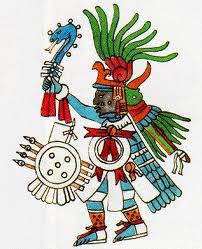 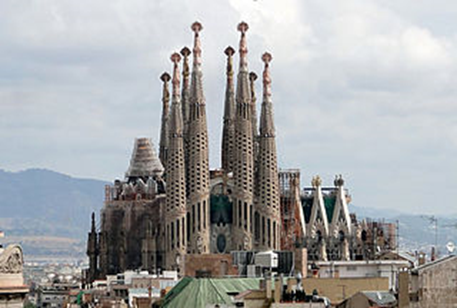 Tentative Schedule*Schedule is subject to change.  Test date changes will be announced.  It is your responsibility to be in class to receive this information.WeekChapterMaterial coveredExams / HolidaysAugust. 17-19Lección 1Hola, ¿qué tal?Greetings and leave-takingsIdentifying yourself and othersExpressions of courtesyAugust. 22-261.1 Nouns and articles1.2 Numbers 0–301.3 Present tense of serAugust. 29- Sep. 21.4 Telling time Panorama: Estados Unidos y CanadáFriday, September. 2  Exam Lesson 1August 30-Sep. 3Lección 2En la universidadThe classroom and academic lifeFields of study and academic subjectsDays of the weekSep. 5-9Class schedules 2.1 Present tense of -ar verbs2.2 Forming questions in SpanishSep. 5: Labor Day Holiday- No instruction. Sep. 12-162.3 Present tense of estar2.4 Numbers 31 and higher Panorama: EspañaFriday, Sep. 16:Essay 1 and Exam Lesson 2Sep. 19-23Lección 3La familiaThe familyIdentifying peopleProfessions and occupations3.1 Descriptive adjectivesSep. 26- 303.2 Possessive adjectives 3.3 Present tense of -er and -ir verbsOct. 3-73.4 Present tense of tener and venirPanorama: Ecuador Friday, Oct. 8:  Exam Lesson 3Oct. 10-14Lección 4Los pasatiemposPastimesSportsPlaces in the city 4.1 Present tense of irOct. 17-214.2 Stem-changing verbs: e >ie, o>ue4.3 Stem-changing verbs: e > i Peer editingOct. 24-284.4 Verbs with irregular “yo” forms Panorama: México Friday, Oct. 28:  Essay 2 and Exam Lesson 4Oct. 31- Nov. 4Lección 5Las vacacionesTravel and vacationMonths of the yearSeasons and weatherOrdinal numbersWork on PortfolioNov. 1: Teacher In-Service – No InstructionPeer editingNov. 7-115.1 Estar with conditions and emotions5.2 The present progressiveNov. 14-185.3 Ser and estarPanorama: Puerto Rico 5.4 Direct object nouns and pronouns Panorama: Puerto RicoNov. 21- 25Thanksgiving breakNo school Nov. 28- Dec. 2Lección 6¡De compras!Clothing and shoppingNegotiating a price and buyingColorsProject due: PresentationsDec. 5-96.3 Preterite tense of regular verbs Panorama: CubaDec. 12-16FINALS WEEKDec. 13: Final Exam